Key Stage One  Year 1 - Long Term Plan for English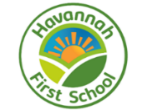 Challenge, Equality & OpportunityKey Stage One  Year 1 - Long Term Plan for EnglishChallenge, Equality & OpportunityKey Stage One  Year 1 - Long Term Plan for EnglishChallenge, Equality & OpportunityKey Stage One  Year 1 - Long Term Plan for EnglishChallenge, Equality & OpportunityKey Stage One  Year 1 - Long Term Plan for EnglishChallenge, Equality & OpportunityKey Stage One  Year 1 - Long Term Plan for EnglishChallenge, Equality & OpportunityAutumn 1Main Text(s):The Three Little Pigs. The Gingerbread Man, Little Red Hen, The Magic Porridge Pot Other Supporting Texts:Autumn 2Main Text:Room on The BroomOther Supporting Texts:Winnie The Witch, sets of instructions, recipes, Out and About – A First Book of Poems, Shirley HughesSpring 1Main Text:Jack and The BeanstalkOther Supporting Texts:Shhh! Sally Grindley Jim and the BeanstalkJasper’s BeanstalkThe Giant’s Loo Roll Film Clip – ShrekSpring 2Main Text: Where the Wild Things Are Other Supporting Texts:Ning Nang Nong, Looking after pets leaflets, Wish you were here (and I wasn’t) Colin McNaughtonSummer 1Main Text: Little Red Riding Hood, The Owl who was Afraid of the Dark – Jill TomlinsonOther Supporting Texts:Owls (Non-Fiction)Summer 2Main Text: Paddington’s Post – Michael BondOther Supporting Texts:Instructions, recipes, Bears (Non-Fiction), FictionTraditional TalesLabelsCaptionsListsSequencing sentences(Approx 4 Weeks)Fiction Key Stories(Approx 2 Weeks)T4WFiction Traditional TalesT4W(Approx 3 Weeks)Fiction Key StoriesCharacter description(Approx 2 Weeks)Fiction Traditional Tales(Approx 3 Weeks)T4WFictionKey Stories (Approx 3 Weeks)T4WRecount – Letters to and from Paddington.T4W(Approx 2 Weeks)Non-Fiction FictionTraditional TalesLabelsCaptionsListsSequencing sentences(Approx 4 Weeks)Non-Fiction Instructions – Potions (Approx 2 Weeks)ListsInstructionsNon-Fiction Information TextFact FileGiants/Ogres (Approx 2 Weeks)Non-Fiction Instructions – Looking after a Wild Thing T4W(Approx 2 Weeks)Fiction Traditional Tales(Approx 3 Weeks)T4WFictionKey Stories (Approx 3 Weeks)T4WNon-FictionInstructions – Marmalade sandwiches(Approx 1 Week)Non-Fiction Information TextsFact FileLinked to another curriculum area (Sci/Geog Seasons/Weather)(Approx 2 Weeks)PoetryMudlarks, Shirley Hughes(Approx 2 Weeks)Recount Diary entry(Approx 1 Week)Poetry – Ning Nang Nong, Spike Milligan (Approx 2 Weeks)Fiction Traditional Tales(Approx 3 Weeks)T4WFictionKey Stories (Approx 3 Weeks)T4WNon-FictionInformation TextsFact FileLinked to another curriculum area (Geography work about the UK and London.)(Approx 2 Weeks)